от 16 июня 2020 года										№ 499О принятии решения о проведении капитального ремонта общего имущества 
в многоквартирных домах, расположенных на территории городского округа
 город Шахунья Нижегородской области в период 2020 годаВ соответствии с частью 6 статьи 18 Закона Нижегородской области от 28.11.2013 № 159-З «Об организации проведения капитального ремонта общего имущества в многоквартирных домах, расположенных на территории Нижегородской области», администрация городского округа город Шахунья Нижегородской области 
п о с т а н о в л я е т:1. Принять решение о проведении капитального ремонта общего имущества в многоквартирных домах, расположенных на территории городского округа город Шахунья Нижегородской области в период 2020 года, указанных в приложении к настоящему постановлению, в которых собственники помещений, формирующие фонд капитального ремонта на счете регионального оператора – Некоммерческая организация «Нижегородский фонд ремонта многоквартирных домов», не приняли решение о проведении капитального ремонта общего имущества вышеуказанных многоквартирных домов или указанными собственниками не представлена копия протокола общего собрания таких собственников, которым оформлено решение о проведении капитального ремонта общего имущества.2. Управлению промышленности, транспорта, связи, жилищно-коммунального хозяйства, энергетики и архитектурной деятельности администрации городского округа город Шахунья Нижегородской области направить настоящее постановление региональному оператору - в Некоммерческую организацию «Нижегородский фонд ремонта многоквартирных домов», в течение пяти дней с даты его принятия.3. Начальнику общего отдела администрации городского округа город Шахунья Нижегородской области обеспечить размещение настоящего постановления на официальном сайте администрации городского округа город Шахунья Нижегородской области.4. Настоящее постановление вступает в силу с момента подписания.5. Контроль за исполнением настоящего постановления возложить на заместителя главы администрации городского округа город Шахунья Нижегородской области С.А.Кузнецова. Глава местного самоуправлениягородского округа город Шахунья						          Р.В.Кошелев___________________________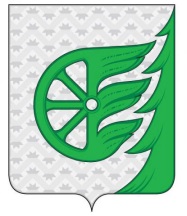 Администрация городского округа город ШахуньяНижегородской областиП О С Т А Н О В Л Е Н И ЕПриложение Приложение к постановлению администрации
 городского округа город Шахунья 
Нижегородской области                                                                                                     от 16.06.2020 г. № 499к постановлению администрации
 городского округа город Шахунья 
Нижегородской области                                                                                                     от 16.06.2020 г. № 499Реестр многоквартирных домов, находящихся на территории городского 
округа город Шахунья Нижегородской области, общее имущество которых подлежит капитальному ремонту в период 2020 года, собственники помещений в которых, формирующие фонд капитального ремонта на счете регионального оператора – Некоммерческая организация «Нижегородский фонд ремонта многоквартирных домов», не приняли решение о проведении капитального ремонта общего имущества вышеуказанных многоквартирных домов или указанными собственниками не представлена копия протокола общего собрания таких собственников, которым оформлено решение о проведении капитального ремонта общего имуществаРеестр многоквартирных домов, находящихся на территории городского 
округа город Шахунья Нижегородской области, общее имущество которых подлежит капитальному ремонту в период 2020 года, собственники помещений в которых, формирующие фонд капитального ремонта на счете регионального оператора – Некоммерческая организация «Нижегородский фонд ремонта многоквартирных домов», не приняли решение о проведении капитального ремонта общего имущества вышеуказанных многоквартирных домов или указанными собственниками не представлена копия протокола общего собрания таких собственников, которым оформлено решение о проведении капитального ремонта общего имущества№ п/пАдрес многоквартирного домаВид работы (услуги) 
по капитальному ремонтуСроки проведения работ1г.Шахунья, ул.Карла Маркса, д.113ремонт крышидо 31.12.20202г.Шахунья, ул.Комарова, д.1горячего водоснабжениядо 01.10.20203г.Шахунья, ул.Комарова, д.1теплоснабжениядо 01.10.20204г.Шахунья, ул.Комарова, д.1агорячего водоснабжениядо 01.10.20205г.Шахунья, ул.Комарова, д.1атеплоснабжениядо 01.10.20206г.Шахунья, ул.Свердлова, д.13ремонт крышидо 31.12.20207г.Шахунья, ул.Свердлова, д.15ремонт крышидо 31.12.20208г.Шахунья, ул.Свердлова, д.1бремонт крышидо 31.12.20209п. Вахтан, ул.Первомайская, д.2агорячего водоснабжениядо 01.10.202010п. Вахтан, ул.Первомайская, д.2аремонт крышидо 31.12.202011п. Вахтан, ул.Первомайская, д.2ахолодного водоснабжениядо 01.10.202012с.Черное,ул. Молодежная, д.15водоотведениядо 01.10.202013г.Шахунья, ул.Подстанция Гагаринская, д.1ремонт фасада и (или) осуществляемое в соответствии с ч.3 ст.20 Закона НО от 28.11.2013 №159-З утепление фасададо 01.10.2020